БОЙОРОК                                                                         РАСПОРЯЖЕНИЕ«16»ноябрь  2020й                            № 25                           «16 »ноября 2020г.Об утверждении  перечня должностей и профессий, подлежащих обучению по охране труда  в сельском поселении Базгиевский сельсовет          Во исполнение Постановления Министерства образования Российской Федерации от 13.01.2003 № 29 «Об утверждении порядка обучения по охране труда и проверке знаний требований охраны труда работников организаций», ГОСТ 12.0.004-90 «Организация обучения безопасности труда»:утвердить:
1.Перечень должностей руководителей и специалистов, связанных с организацией, руководством и проведением работ непосредственно на рабочих местах, подлежащих обучению по охране труда и проверке знаний требований охраны труда в обучающей организации.(приложение1)
2.Обнародовать данное распоряжение  на сайте сельского поселения Базгиевский сельсовет по адресу http://bazgievo.ru 2.Контроль за выполнением данного  распоряжения оставляю за собой.Глава сельского поселения                                                      Закиров Т.А.
Приложение 1
к распоряжению  главы 
 сельского поселения Базгиевский сельсовет 
от 16.11.2020 г № 25
ПЕРЕЧЕНЬ 
должностей руководителей и специалистов, связанных с организацией, руководством и проведением работ непосредственно на рабочих местах, подлежащих обучению по охране труда и проверке знаний требований охраны труда в обучающей организации.
- глава  сельского поселения Базгиевский сельсовет;-управляющий делами сельского поселения ;-специалист сельского поселения;-уборщик помещения.
БАШҠОРТОСТАН  РЕСПУБЛИКАҺЫШАРАН  РАЙОНЫ МУНИЦИПАЛЬ РАЙОНЫНЫҢБАЗГЫЯ АУЫЛ СОВЕТЫАУЫЛ БИЛӘМӘҺЕ БАШЛЫҒЫ452632,  Базгыя аулы, Үҙәк урам, 50                               тел.(34769) 2-42-35, e-mail:basgss@yandex.ru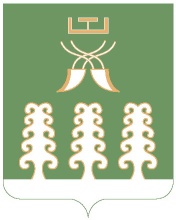 РЕСПУБЛИКА БАШКОРТОСТАНГЛАВА СЕЛЬСКОГО ПОСЕЛЕНИЯ БАЗГИЕВСКИЙ СЕЛЬСОВЕТ МУНИЦИПАЛЬНОГО РАЙОНА ШАРАНСКИЙ РАЙОН452632, c. Базгиево, ул.Центральная, 50         тел.(34769) 2-42-35, e-mail:basgss@yandex.ru